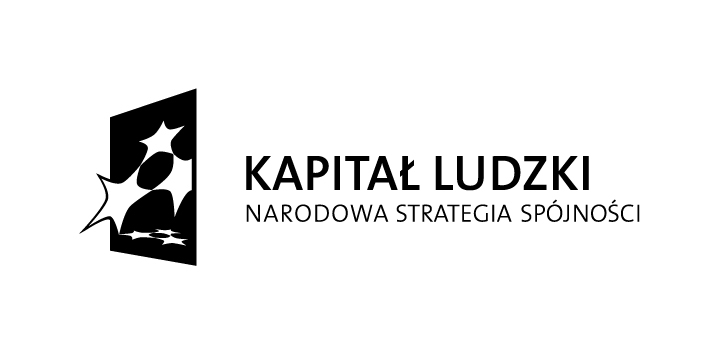     Projekt pn.” Praca socjalna kluczem do walki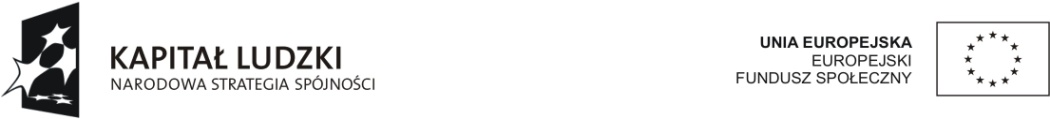     z bezradnością rodzin” współfinansowany przez     Unię Europejską w ramach Europejskiego                 Funduszu SpołecznegoOśrodek Pomocy Społecznej                                                                                 Chojna, dnia  5  luty  2013 roku.ul. Jagiellońska 2 74-500 CHOJNATel. 091 4142971 wew.27                                                                                                                                                                                                                                       ZAPYTANIE  OFERTOWE Nr 05/2013          W związku z realizacją przez Ośrodek Pomocy Społecznej w Chojnie projektu systemowego pn „Praca socjalna kluczem do walki z bezradnością rodzin” realizowanego w ramach Programu Operacyjnego Kapitał Ludzki 2007-2013; priorytet VII; działanie 7.1,  poddziałanie 7.1.1 ,Zwracam się z prośbą o składanie ofert wykonania materiałów promocyjnych:-kubek ceramiczny z łyżeczką umieszczoną w uchwycie z nadrukiem logo PO KL, tytuł projektu, technika znakowania: kalkomania, kolor 1-czarnyKubki powinny być wykonane zgodnie z wytycznymi oznaczania projektów w ramach Programu Operacyjnego Kapitał Ludzki2. W ofercie prosimy o podanie:-  dokładną wycenę (brutto), projekt graficzny3. Planowany termin  realizacji zamówienia:   2013 r.4. Oferty prosimy nadsyłać do 28  lutego  2013 roku na adres:Ośrodek Pomocy Społecznej, ul. Jagiellońska 2, 74-500 Chojna z dopiskiem „Odpowiedź na zapytanie       ofertowe” lub przesłać za pomocą poczty elektronicznej na adres;  sylwia_b75@poczta.onet.pl5. Wszelkich dodatkowych informacji udziela Koordynator Projektu:      Sylwia Balawejder, Tel. 91 4142971 wew.27, Tel. kom. 6017723386. Kryteria wyboru oferty najkorzystniejszej:     Zamawiający dokona oceny ważnych ofert na podstawie następujących kryteriów:    -   najniższa cena - 80%    -    jakość wykonania i użytych materiałów – 20 %7.  O wyborze najkorzystniejszej oferty zamawiający zawiadomi oferentów listownie.Niniejsze zapytanie ofertowe nie stanowi zobowiązania OPS w Chojnie do zawarcia umowy.